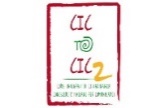 SCHEDA DI ISCRIZIONE AL CORSO    Il sottoscrittoChiede di essere ammesso al corso di Lingua ed educazione civica italiane presso Cidis □		CPIA PG □	CPIA TR □	Frontiera Lavoro □	Università per Stranieri Pg □Livello di conoscenza dell’ITALIANO: 	(Scarso) □	(Base) □	 (Buono) □Ha figli? 	    Si □	N._____    Età____________	   	No □        È già iscritto ad altri corsi in questo momento? Si □ (dove___________________)	 No □         * n. Pd.S. / n. P.d.S. scaduto e n. assicurata per rinnovo / n. passaporto e n. assicurata per primo rilascio __________________________________________________________________________________________* Motivo ___________________________________ * Scadenza ________________________________________* In fase di rinnovo 	Si  □  (allegare ricevuta rinnovo)	           No  □         	 * Data ___________________		* Firma del richiedente ____________________________________ALLEGATI: COPIA DOCUMENTO DI RICONOSCIMENTO (CARTA IDENTITA’ O PASSAPORTO), PERMESSO DI SOGGIORNO E INFORMATIVA E CONSENSO PRIVACY1. Ricostruzione dei dati di natura linguistica1.1 Lingua parlata in famiglia ______________________________1.2 Acquisizione spontanea della lingua italiana attraverso principalmente attraverso (max. 3 risposte) (Esempio formulazione della domanda: dove parli di più la lingua italiana?) contesto lavorativo         		 contesto familiare (figli o coniuge di altre nazionalità) radio/tv				 rete di amicizie atti connessi alla vita quotidiana (spesa, bollette ……)        Altro ____________________ 1.3 Altre Lingue conosciute1.4 Eventuali corsi di lingua italiana frequentati2. Ricostruzione del livello di scolarizzazioneNumero anni di studio nel Paese di provenienza: _______________________Titolo di studio: 		 scuola dell’obbligo	 diploma	 laurea	 post laureaRicostruzione del percorso professionale/lavorativoOccupazione attuale ______________________________ Occupazione precedente __________________________    Principale occupazione nel paese d’origine_________________________________Nome____________________________________ cognome ____________________________________________4. Appartenenza a target specifico* Si         No*Se sì, specificare (fino a tre opzioni):  Minore straniero non accompagnato Minore Anziano (over 65) Genitore single con figlio/i minori a seguito Analfabeta5.VULNERABILITÀ * Si         No*Se sì, specificare (ove possibile) Donna in stato di gravidanza Disabile Persona affetta da gravi malattie e da disturbi mentali Vittima di tratta di esseri umani Persona che ha subito torture, stupri, o altre forme gravi di violenza psicologica, fisica o sessuale* Codice fiscale* Nome                                                                                  * Cognome* Luogo di nascita                                                            * Data di nascita      ___ /___ /______     * Sesso       M □   F □  * Residente in Via                                                                                     * N.* Città                                                                                                                                             * CAP:Tel.                                                       * Cell.                                                     E mail*Cittadinanza: Lingua madre:LingueParlatoScritto1   Base      Intermedio        Avanzato        Base    Intermedio   Avanzato      2  Base      Intermedio        Avanzato        Base    Intermedio   Avanzato      3  Base      Intermedio        Avanzato        Base    Intermedio   Avanzato      LivelloDurata (ore)AnnoEnte erogatoreCertificazione ottenuta (attestato di frequenza, certificato CELI, attestato CPIA) Sì (spec.) ________________    No   Sì (spec.)  _______________     No   Sì (spec.)  _______________     No  